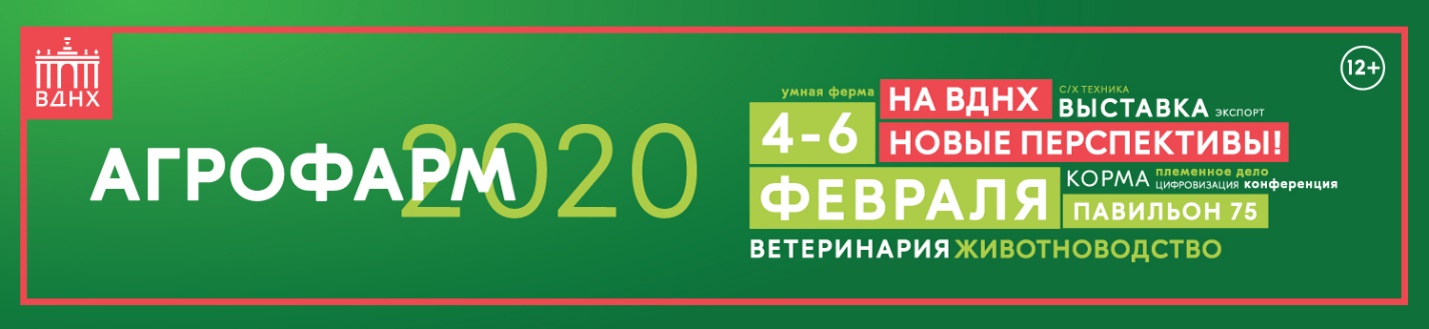 Limousin Bull, Australian Goats and Vladimir Heavy Draft: Main Premiers of the AGROFARM 2020 Exhibition at VDNHOn February 4–6, the AGROFARM 2020 Exhibition, one of the most important ones for the national cattle breeding industry, will take place in the 75th Pavilion of VDNH. This year organizers of the Exhibition have completed it with a new topic while working on preservation of its concept, as well as prepared a whole row of premiers to draw attention of visitors.The AGROFARM 2020 Exposition will present the best production samples of Russian and foreign manufacturers and suppliers of equipment and technologies. Achievements of the Russian agro-industrial complex gained as a result of implementing the federal project on Creating a System of Support for Farmers and Development of Rural Cooperation and the state program on Integrated Development of Rural Areas will be demonstrated on stands. Visitors of the Exhibition will be able to have a look at modern solutions in field of national cattle breeding, appreciate best practices and global experience in the most different areas of the industry, such as genetics and selection, fodders and veterinary preparations, biotechnologies and innovative developments.Thus, the Euro Slats stand will provide insight into the construction technology of LEGO cow barns based on precast concrete elements and wooden farms. The Exhibition will feature precast concrete elements for stock breeding complexes: concrete slotted floors for large cattle, plates for dung passage, feed tables, wooden farms and other products.The Krasnokamsk Machinery and Repair Plant, which is well-known to national agricultural holdings, will demonstrate its agricultural machinery applied with the In-Line Haylage technology of fodder conservation that allows conserving fodder in a poor weather: in case of a rainy summer or drought.Fournier, a French company which is well-known by professional cattle breeders in many countries of the world, will bring animal feeding systems, such as drinking-bowls and feed cribs, to the Exhibition. Modern equipment for pig farms produced under the Fournier brand has influence on conversion of feed stuff during pig feeding and allows saving a lot of efforts due to its functional use.The latest developments will be presented by Otrada Group of Companies, the company that ranks among Top 3 leaders in field of breeding pig production in Russia and takes on a full production cycle – from growing and processing of grains to selection of breeding animals.Breeding animals and breeding material always take one of central places in the Exhibition. This year 97 heads of breeding animals will be brought to AGROFARM by leading breeding enterprises from various Russian regions. Rusangora will show rabbits of such breeds as German Angora, New Zealand red rabbits, Soviet Chinchilla, Colored Dwarf rabbits, Dwarf Sheep rabbits and others. The poultry will be brought from the Moscow Region – Zagorsk white breasted Guinea-fowls, Golden Manchurian Coturnix quails, Zagorsk Salmon chicken and Chinese Silk chicken, Adler Silver chicken and Moscow Black chicken presented by Genofond LLC. Large cattle will be represented by Holstein-Friesian cows of Lesnye Polyany LLC from the Moscow Region, while the Kaliningrad Region will bring an Aberdeen Angus bull, a Charollais bull and a Limousin bull – they will be presented by Molochnaya Fabrika LLC.Conventionally, guests are highly interested in a show ring which is annually installed in the 75th Pavilion of VDNH specially for the AGROFARM Exhibition for animals to be demonstrated. This year will not be an exception: during three days of the Exhibition both traditional and completely new events will take place in the AGROFARM Ring area (Hall A). The latter include workshops on large cattle hoof trimming, rabbit wool spinning, US diagnostics of small cattle. Vivid entertainment events will include demonstrational rabbit grooming, brain rings and, of course, demonstrations of breeding animals.The first Russian presentation of dairy and meat goats selected in Australia that will take place on the AGROFARM Ring on February 5 will be one of the main premieres of the AGROFARM 2020 Exhibition. Valuation of Australian selected goats in the ring will be performed by Ms. Seager Susan Lorraine, a master-level internationally certified judge of the Australian Panel of Judges (DGSA). Dairy Goat Society Australia will visit Russia by invitation of organizers of the event represented by SEC Interregional Center of Livestock Breeding in cooperation with JSC VDNH. It will be the first time in history when representatives of the Australian association visit the Russian Federation.This year, horses will be presented at the Exhibition for the first time – the organizers decided on the Vladimir breed. Laska and Gasolin – famous Vladimir Heavy Drafts from the V.I. Fomin State Stud Farm of the Vladimir Region – will act as debutants of the demonstration show ring. Vladimir Heavy Draft is a recent, though well-known breed. It appeared as a result of interbreeding random local mares with English Shire and Clydesdale stock. Its particular characteristics were defined in 1949: a white marking to the face, white ‘socks’ and a thick mane. Nowadays Vladimir Heavy Draft is a large beautiful horse with excellent outward appearances and remarkable colors of all kinds. A special feature of Vladimir ‘mighty heroes’ custodians of the unique breed are so proud of is an ability to deliver cargos not at a walking pace only, but at а trot as well.On February 5–6, presentations of Charollais meat breed large cattle will take place in the AGROFARM Ring area to complete a serious discussion in the framework of the International Practice Conference ‘Selection and Technological Aspects of Effective Sheep and Goat Breeding Development’. Carol Barber, a Secretary for Stock Breeding of the British Charollais Sheep Society, will present her report at the Conference. She will tell about meat goat breeding in England, provide the analysis of the main breeds and assessment of the their efficiency, elaborate on peculiarities the Charollais sheep breed.On February 6, a business tour to JSC ‘Moskovskoye’ on Breeding Work’ will be arranged for specialists of the animal breeding industry. It’s a leading Russian enterprise in field of large cattle genetics, the largest producer and supplier of semen by dairy breed servicing bulls in the country. To take part in the tour, please, get registered in advance. During the tour participants will learn the story of creating and developing the enterprise, see its units and laboratories, have a look at notable servicing bulls. Also, they will see how the Mosplemelita Selection and Reproduction Center works. They will be demonstrated what is special about organizing inspections and evaluations of bulls by breed quality in the context of the Moscow Region, and how these events have already influenced the quality of cattle at farms outside Moscow.For the first time ever, business missions for farmers will be arranged at AGROFARM – official delegations from various Russian regions, as well as from abroad, are expected. The goal of business missions for farmers is to get applicative knowledge for business development, to study new offers in the industry market. One of the most important objectives of business missions is creating awareness for small and medium business about all forms of AIC support, including the AgroStart-Up Program.How to make money off of land will be shared on February 5 during the seminar ‘Economic Efficiency and Sustainability of Your Farm with a Comprehensive Approach to Land Development’ led by Roman Matsaberidze, a Sepp Holzer-certified specialist on permaculture, apiarian with 10 years of experience, author of the Lazy Apiary Project, founder of the Natural Entrepreneurship School. The entire journey of a beginner entrepreneur will be shown at the seminar in details. Guests of the seminar will learn everything about creating water reservoirs and stocking them up with fish, growing crawfishes, sturgeons and other high-end fish species in a short term; about planting vineyards; about installation and launch of a Lazy Apiary one one’s own land without assistance.In the framework of Exhibition’s Business Program advanced technologies in field of animal breeding, practical solutions and successful cases of participants of the Exhibition will be presented, and the Competitive Program will take place to mark the best developments in field of animal breeding. The complete list of events of the Exhibition’s Business Program is available on the website of AGROFARM 2020.‘VDNH is a traditional place for holding agricultural exhibitions in Russia, and it’s rightfully the object of attention of all the professional industrial community in our country,’ Artur Antonyan, First Deputy General Director of JSC VDNH, says. ‘For historical reasons, VDNH has become the most important national venue, where unique demonstrations of agricultural achievements have always taken place with active state support. AGROFARM occupies a prominent position among them, being one of the most important exhibitions for Russian agriculture.’These words are proved with significant state support provided to the AGROFARM 2020 Exhibition by the Ministry of Agriculture of the Russian Federation, the Chamber of Commerce and Industry of the Russian Federation, the Moscow Chamber of Commerce and Industry, the Association of Rural and Farm Enterprises and Agricultural Cooperatives of Russia (ACCOR), the All-Russian Research Institute of Agriculture Economy (FSBRE FSC VNIIESKh), the Russian State Agrarian University – Moscow Timiryazev Agricultural Academy. Get your free ticket to the AGROFARM 2020 Exhibition!Time: February 4–6, 2020Venue: VDNH, 75th Pavilion.Address: 119 Prospect Mira, 129223, Moscow.Official Website: agrofarm.vdnh.ru.Contact details: Nadezhda Kolesnikova, PR Manager. Tel.: +7 (495) 974 33 66, ext. 3855.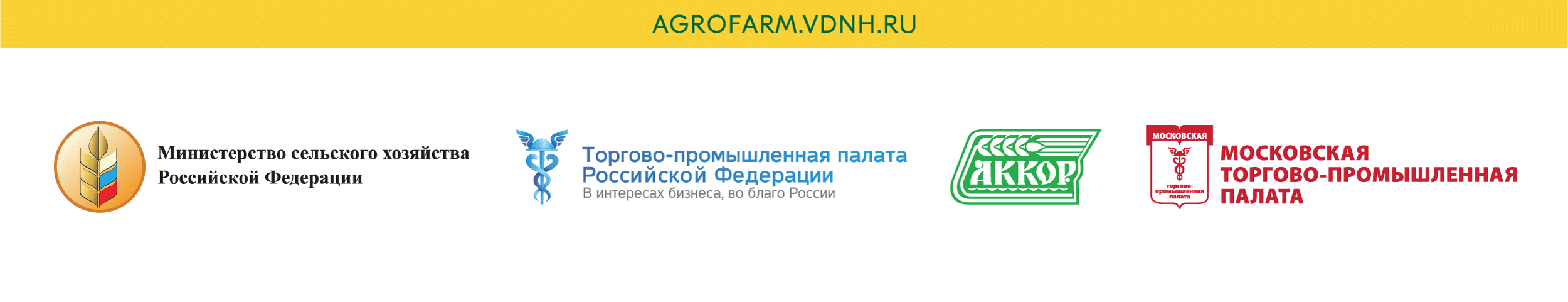 